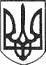 РЕШЕТИЛІВСЬКА МІСЬКА РАДАПОЛТАВСЬКОЇ ОБЛАСТІПРОТОКОЛсорок четверта чергової сесії VIII скликання26 березня 2024 року 		м.Решетилівка                                                           № 44Дядюнова Оксана – міський голова, головуюча;Малиш Тетяна – секретар міської ради, секретар.Кількісний склад ради - 26 депутатів.Депутати Решетилівської міської ради,присутні на пленарному засіданні ради:Депутати Решетилівської міської ради,відсутні на пленарному засіданні ради:Керівники виконавчих органів, структурних підрозділів, керівників підприємств, які приймали участь у засіданні спільних постійних комісій:	Депутати одноголосно підтримали пропозицію головуючої розпочати роботу сесії.	Пленарне засідання сорок четвертої чергової сесії восьмого скликання Решетилівської міської ради оголошено відкритим.	Виконується Державний гімн України та гімн Решетилівської громади.	З метою вшанування світлої пам'яті, відваги, стійкості та героїчного подвигу воїнів, полеглих під час виконання бойових завдань із захисту державного суверенітету та територіальної цілісності України та мирних громадян, які загинули внаслідок розпочатої повномаштабної війни російської федерації проти України, оголошена хвилина мовчання.	Обрано лічильну комісію у складі двох депутатів, а саме:Колотія С.В.,Черкуна Ю.Є. (результати відкритого поіменного голосування додаються до протоколу).	Головуюча запропонувала прийняти порядок денний за основу.РЕЗУЛЬТАТИ ГОЛОСУВАННЯ: ,,за”-22, ,,проти” – 0, ,,утримався” – 0, ,,не голосував” - 0.ВИРІШИЛИ:Прийняти порядок денний за основу.Результати відкритого поіменного голосування додаються до протоколу.	Головуюча запропонувала включити до порядку денного наступні додаткові питання, згідно доповідних записок начальників відділів:	1) Про погодження технічних документацій із землеустрою щодо встановлення меж частини земельних ділянок, на які поширюється право сервітуту, надання згоди на встановлення земельного сервітуту та укладення договорів про встановлення земельного сервітуту з ТОВ ,,ЖОЛЕТ ІНВЕСТ ГРУП”.РЕЗУЛЬТАТИ ГОЛОСУВАННЯ: ,,за”-22, ,,проти” – 0, ,,утримався” – 0, ,,не голосував” - 0.ВИРІШИЛИ: включити питання до порядку денного.Результати відкритого поіменного голосування додаються до протоколу.2) Про внесення змін до рішень Решетилівської міської ради від 14.10.2022№ 1131-26-VIII, від 21.12.2022 № 1213-28-VIII, від 22.12.2023 № 1718-42-VІIІ, від 09.02.2024 № 1764-43-VІIІ, від 09.02.2024 № 1780-43-VІIІ, від 27.10.2023№ 1614-39-VІIІ.РЕЗУЛЬТАТИ ГОЛОСУВАННЯ: ,,за”-22, ,,проти” – 0, ,,утримався” – 0, ,,не голосував” - 0.ВИРІШИЛИ: включити питання до порядку денного.Результати відкритого поіменного голосування додаються до протоколу.3) Про надання дозволу на виготовлення проектів землеустрою щодо відведення земельних ділянок для городництва.РЕЗУЛЬТАТИ ГОЛОСУВАННЯ: ,,за”-22, ,,проти” – 0, ,,утримався” – 0, ,,не голосував” - 0.ВИРІШИЛИ: включити питання до порядку денного.Результати відкритого поіменного голосування додаються до протоколу.4) Про надання дозволу на виготовлення технічної документації із землеустрою щодо встановлення (відновлення) меж земельної ділянки в натурі (на місцевості).РЕЗУЛЬТАТИ ГОЛОСУВАННЯ: ,,за”-22, ,,проти” – 0, ,,утримався” – 0, ,,не голосував” - 0.ВИРІШИЛИ: включити питання до порядку денного.Результати відкритого поіменного голосування додаються до протоколу.5) Про надання дозволу на розробку проекту землеустрою щодо зміни цільового призначення земельної ділянки кадастровий номер 5324255100:30:004:0512.РЕЗУЛЬТАТИ ГОЛОСУВАННЯ: ,,за”-21, ,,проти” – 0, ,,утримався” – 0, ,,не голосував” - 1.ВИРІШИЛИ: включити питання до порядку денного.Результати відкритого поіменного голосування додаються до протоколу.6) Про надання ТОВ „БУРАТ-АГРО” дозволу на виготовлення технічних документацій із землеустрою щодо встановлення (відновлення) меж земельних ділянок в натурі (на місцевості) на невитребувані земельні частки (паї).РЕЗУЛЬТАТИ ГОЛОСУВАННЯ: ,,за”-21, ,,проти” – 0, ,,утримався” – 0, ,,не голосував” - 1.ВИРІШИЛИ: включити питання до порядку денного.Результати відкритого поіменного голосування додаються до протоколу.	7) Про надання дозволу АТ „ПОЛТАВАОБЛЕНЕРГО” на виготовлення проектів землеустрою щодо відведення земельних ділянок для розміщення, будівництва, експлуатації та обслуговування будівель і споруд об’єктів передачі електричної енергії.РЕЗУЛЬТАТИ ГОЛОСУВАННЯ: ,,за”-22, ,,проти” – 0, ,,утримався” – 0, ,,не голосував” - 0.ВИРІШИЛИ: включити питання до порядку денного.Результати відкритого поіменного голосування додаються до протоколу.8) Про затвердження МУЛІЦІ Марії Миколаївні проекту землеустрою щодо відведення земельної ділянки для будівництва і обслуговування житлового будинку, господарських будівель і споруд (присадибна ділянка).РЕЗУЛЬТАТИ ГОЛОСУВАННЯ: ,,за”-20, ,,проти” – 0, ,,утримався” – 0, ,,не голосував” - 2.ВИРІШИЛИ: включити питання до порядку денного.Результати відкритого поіменного голосування додаються до протоколу.9) Про надання дозволу на виготовлення технічної документації із землеустрою щодо поділу та об’єднання земельної ділянки кадастровий номер 5324283100:00:006:0003.РЕЗУЛЬТАТИ ГОЛОСУВАННЯ: ,,за”-22, ,,проти” – 0, ,,утримався” – 0, ,,не голосував” - 0.ВИРІШИЛИ: включити питання до порядку денного.Результати відкритого поіменного голосування додаються до протоколу.10) Про внесення змін до договорів оренди землі.РЕЗУЛЬТАТИ ГОЛОСУВАННЯ: ,,за”-22, ,,проти” – 0, ,,утримався” – 0, ,,не голосував” - 0.ВИРІШИЛИ: включити питання до порядку денного.Результати відкритого поіменного голосування додаються до протоколу.11) Про затвердження проектів землеустрою щодо відведення земельних ділянок та передачу їх в оренду для городництва.РЕЗУЛЬТАТИ ГОЛОСУВАННЯ: ,,за”-22, ,,проти” – 0, ,,утримався” – 0, ,,не голосував” - 0.ВИРІШИЛИ: включити питання до порядку денного.Результати відкритого поіменного голосування додаються до протоколу.12) Про внесення змін до Програми „Діяльність у сфері екології та охорони природних ресурсів на території Решетилівської міської територіальної громади Полтавського району Полтавської області на 2022-2025 роки”.РЕЗУЛЬТАТИ ГОЛОСУВАННЯ: ,,за”-22, ,,проти” – 0, ,,утримався” – 0, ,,не голосував” - 0.ВИРІШИЛИ: включити питання до порядку денного.Результати відкритого поіменного голосування додаються до протоколу.13) Про припинення права постійного користування земельною ділянкою ГОЛОВНОМУ УПРАВЛІННЮ ДЕРЖПРОДСПОЖИВСЛУЖБИ В ПОЛТАВСЬКІЙ ОБЛАСТІ.РЕЗУЛЬТАТИ ГОЛОСУВАННЯ: ,,за”-22, ,,проти” – 0, ,,утримався” – 0, ,,не голосував” - 0.ВИРІШИЛИ: включити питання до порядку денного.Результати відкритого поіменного голосування додаються до протоколу.14) Про закупівлю матеріальних цінностей для забезпечення військової частини А7097.РЕЗУЛЬТАТИ ГОЛОСУВАННЯ: ,,за”-22, ,,проти” – 0, ,,утримався” – 0, ,,не голосував” - 0.ВИРІШИЛИ: включити питання до порядку денного.Результати відкритого поіменного голосування додаються до протоколу.15) Про присвоєння адреси  об’єкту нерухомого майна.РЕЗУЛЬТАТИ ГОЛОСУВАННЯ: ,,за”-22, ,,проти” – 0, ,,утримався” – 0, ,,не голосував” - 0.ВИРІШИЛИ: включити питання до порядку денного.Результати відкритого поіменного голосування додаються до протоколу.	16) Про внесення змін до Комплексної програми соціального захисту населення Решетилівської міської ради на 2024-2028 роки.РЕЗУЛЬТАТИ ГОЛОСУВАННЯ: ,,за”-22, ,,проти” – 0, ,,утримався” – 0, ,,не голосував” - 0.ВИРІШИЛИ: включити питання до порядку денного.Результати відкритого поіменного голосування додаються до протоколу.17) Про покладення обов’язків із заповнення додатків щодо посвідчення заповітів.РЕЗУЛЬТАТИ ГОЛОСУВАННЯ: ,,за”-22, ,,проти” – 0, ,,утримався” – 0, ,,не голосував” - 0.ВИРІШИЛИ: включити питання до порядку денного.Результати відкритого поіменного голосування додаються до протоколу.	Головуюча запропонувала, згідно доповідної записки начальника відділу земельних ресурсів та охорони навколишнього середовища, виключити з порядку денного питання: ,,Про надання ТОВ АФГ „ЕЛІТА” дозволу на виготовлення технічних документацій із землеустрою щодо встановлення (відновлення) меж земельних ділянок в натурі (на місцевості) на невитребувані земельні частки (паї)’’РЕЗУЛЬТАТИ ГОЛОСУВАННЯ: ,,за”-22, ,,проти” – 0, ,,утримався” – 0, ,,не голосував” - 0.ВИРІШИЛИ: включити питання до порядку денного.Результати відкритого поіменного голосування додаються до протоколу.	Головуюча поставила на голосування черговість розгляду питань, а саме:  внесені додаткові земельні питання розглянути після основних земельних питань з  № 11 по № 22. Питання ,, Про присвоєння адреси  об’єкту нерухомого майна” розглянути під № 24.Питання ,,Про закупівлю матеріальних цінностей для забезпечення військової частини А7097” розглянути під № 26. Питання ,, Про внесення змін до Комплексної програми соціального захисту населення Решетилівської міської ради на 2024-2028 роки“  та ,,Про покладення обов’язків із заповнення додатків щодо посвідчення заповітів“ розглянути під № 27-28.РЕЗУЛЬТАТИ ГОЛОСУВАННЯ: ,,за”-22, ,,проти” – 0, ,,утримався” – 0, ,,не голосував” - 0.ВИРІШИЛИ: внести зміни в черговість розгляду питань.Результати відкритого поіменного голосування додаються до протоколу.	Головуюча поставила на голосування порядок денний в цілому.РЕЗУЛЬТАТИ ГОЛОСУВАННЯ: ,,за”-22, ,,проти” – 0, ,,утримався” – 0, ,,не голосував” - 0.ВИРІШИЛИ: затвердити порядок денний в цілому.Результати відкритого поіменного голосування додаються до протоколу.	Депутати ухвалили регламент роботи пленарного засідання ради - по питаннях порядку денного надати доповідачам до 3 хв., виступаючим до 5 хвилин, на питання ,,Різне” надати до 10 хвилин, сесію провести за 1годину, без перерви. (,,за”-22, ,,проти” – 0, ,,утримався” – 0, ,,не голосував” – 0). Результати відкритого поіменного голосування додаються до протоколу.Порядок денний:	1. Про посвідчення права комунальної власності за Решетилівською міською радою на земельні ділянки.Доповідає: Добжинська Світлана – начальник відділу земельних ресурсів та охорони навколишнього середовища.	2. 	Про затвердження ГНІТЬКО Тетяні Валеріївні проекту землеустрою щодо відведення земельної ділянки та передачу її в оренду для городництва.Доповідає: Добжинська Світлана – начальник відділу земельних ресурсів та охорони навколишнього середовища.	3. Про затвердження технічної документації із землеустрою щодо інвентаризації земель.Доповідає: Добжинська Світлана – начальник відділу земельних ресурсів та охорони навколишнього середовища.	4. Про затвердження технічних документацій із землеустрою щодо встановлення (відновлення) меж земельних ділянок в натурі (на місцевості) для будівництва і обслуговування житлового будинку, господарських будівель і споруд (присадибні ділянки).Доповідає: Добжинська Світлана – начальник відділу земельних ресурсів та охорони навколишнього середовища.	5. Про надання дозволу на розробку проекту землеустрою щодо відведення земельної ділянки для сінокосіння і випасання худоби на умовах оренди.Доповідає: Добжинська Світлана – начальник відділу земельних ресурсів та охорони навколишнього середовища.	6. Про надання дозволу на виготовлення технічних документацій із землеустрою щодо поділу та об’єднання земельних ділянок.Доповідає: Добжинська Світлана – начальник відділу земельних ресурсів та охорони навколишнього середовища.	7. Про надання дозволу на виготовлення технічної документації з нормативної грошової оцінки земельної ділянки кадастровий номер 5324255100:00:003:0254.Доповідає: Добжинська Світлана – начальник відділу земельних ресурсів та охорони навколишнього середовища.	8. Про надання дозволу на розробку технічної документації із землеустрою щодо інвентаризації земель на території Решетилівської міської територіальної громади.Доповідає: Добжинська Світлана – начальник відділу земельних ресурсів та охорони навколишнього середовища.	9. Про припинення права постійного користування земельною ділянкою БРАТЕШКІВСЬКОМУ СПОЖИВЧОМУ ТОВАРИСТВУ.Доповідає: Добжинська Світлана – начальник відділу земельних ресурсів та охорони навколишнього середовища.	10. Про погодження технічних документацій із землеустрою щодо встановлення меж частини земельних ділянок, на які поширюється право сервітуту, надання згоди на встановлення земельного сервітуту та укладення договорів про встановлення земельного сервітуту з ТОВ ,,ЖОЛЕТ ІНВЕСТ ГРУП”.Доповідає: Добжинська Світлана – начальник відділу земельних ресурсів та охорони навколишнього середовища.11. Про внесення змін до рішень Решетилівської міської ради від 14.10.2022№ 1131-26-VIII, від 21.12.2022 № 1213-28-VIII, від 22.12.2023 № 1718-42-VІIІ, від 09.02.2024 № 1764-43-VІIІ, від 09.02.2024 № 1780-43-VІIІ, від 27.10.2023№ 1614-39-VІIІ.Доповідає: Добжинська Світлана – начальник відділу земельних ресурсів та охорони навколишнього середовища.12. Про надання дозволу на виготовлення проектів землеустрою щодо відведення земельних ділянок для городництва.Доповідає: Добжинська Світлана – начальник відділу земельних ресурсів та охорони навколишнього середовища.13. Про надання дозволу на виготовлення технічної документації із землеустрою щодо встановлення (відновлення) меж земельної ділянки в натурі (на місцевості).Доповідає: Добжинська Світлана – начальник відділу земельних ресурсів та охорони навколишнього середовища.14. Про надання дозволу на розробку проекту землеустрою щодо зміни цільового призначення земельної ділянки кадастровий номер 5324255100:30:004:0512.Доповідає: Добжинська Світлана – начальник відділу земельних ресурсів та охорони навколишнього середовища.15. Про надання ТОВ „БУРАТ-АГРО” дозволу на виготовлення технічних документацій із землеустрою щодо встановлення (відновлення) меж земельних ділянок в натурі (на місцевості) на невитребувані земельні частки (паї).Доповідає: Добжинська Світлана – начальник відділу земельних ресурсів та охорони навколишнього середовища.16. Про надання дозволу АТ „ПОЛТАВАОБЛЕНЕРГО” на виготовлення проектів землеустрою щодо відведення земельних ділянок для розміщення, будівництва, експлуатації та обслуговування будівель і споруд об’єктів передачі електричної енергії.Доповідає: Добжинська Світлана – начальник відділу земельних ресурсів та охорони навколишнього середовища.17. Про затвердження МУЛІЦІ Марії Миколаївні проекту землеустрою щодо відведення земельної ділянки для будівництва і обслуговування житлового будинку, господарських будівель і споруд (присадибна ділянка).Доповідає: Добжинська Світлана – начальник відділу земельних ресурсів та охорони навколишнього середовища.18. Про надання дозволу на виготовлення технічної документації із землеустрою щодо поділу та об’єднання земельної ділянки кадастровий номер 5324283100:00:006:0003.Доповідає: Добжинська Світлана – начальник відділу земельних ресурсів та охорони навколишнього середовища.19.Про внесення змін до договорів оренди землі.Доповідає: Добжинська Світлана – начальник відділу земельних ресурсів та охорони навколишнього середовища.20. Про затвердження проектів землеустрою щодо відведення земельних ділянок та передачу їх в оренду для городництва.Доповідає: Добжинська Світлана – начальник відділу земельних ресурсів та охорони навколишнього середовища.21. Про внесення змін до Програми „Діяльність у сфері екології та охорони природних ресурсів на території Решетилівської міської територіальної громади Полтавського району Полтавської області на 2022-2025 роки”.Доповідає: Добжинська Світлана – начальник відділу земельних ресурсів та охорони навколишнього середовища.22. Про припинення права постійного користування земельною ділянкою ГОЛОВНОМУ УПРАВЛІННЮ ДЕРЖПРОДСПОЖИВСЛУЖБИ В ПОЛТАВСЬКІЙ ОБЛАСТІ.Доповідає: Добжинська Світлана – начальник відділу земельних ресурсів та охорони навколишнього середовища.23. Про затвердження містобудівної документації „Генеральний план с. Глибока Балка Полтавського району Полтавської області”.Доповідає: Приходько Олег – начальник відділу архітектури та містобудування.24. Про присвоєння адреси  об’єкту нерухомого майна.Доповідає: Приходько Олег – начальник відділу архітектури та містобудування.25. Про внесення змін до показників бюджету міської територіальної громади на 2024 рік.Доповідає: Онуфрієнко Віктор — начальник фінансового управління.26. Про закупівлю матеріальних цінностей для забезпечення військової частини А7097.Доповідає: Різник Тетяна — начальник відділу оборонної роботи, цивільного захисту та взаємодії з правоохоронними органами.27. Про внесення змін до Комплексної програми соціального захисту населення Решетилівської міської ради на 2024-2028 роки.Доповідає: Момот Дмитро – начальник відділу сімї, соціального захисту та охорони здоровя.28.Про покладення обов’язків із заповнення додатків щодо посвідчення заповітів.Доповідає: Колотій Наталія – начальник відділу з юридичних питань та управління комунальним майном.	29. Різне.	Депутати заявили про конфлікт інтересів, а саме: Криндач Юрій по питанню ,,Про надання дозволу на виготовлення технічної документації із землеустрою щодо встановлення (відновлення) меж земельної ділянки в натурі (на місцевості)“ та ,,Про надання дозволу на розробку проєкту землеустрою щодо зміни цільового призначення земельної ділянки кадастровий номер 5324255100:30:004:0512”та повідомив що не братиме участь у голосуванні за дані питання, Федорченко Олег по питанню ,,Про надання дозволу на розробку проекту землеустрою щодо відведення земельної ділянки для сінокосіння і випасання худоби на умовах оренди” та повідомив що не братиме участь у голосуванні за дане питання.1. СЛУХАЛИ:	Добжинську Світлану- начальника відділу земельних ресурсів та охорони навколишнього середовища, яка проінформувала про посвідчення права комунальної власності за Решетилівською міською радою на земельні ділянки.	Головуюча поставила на голосування проєкт рішення за основу.РЕЗУЛЬТАТИ ГОЛОСУВАННЯ: „за” - 21, „проти”- немає,  „утримались”- немає.ВИРІШИЛИ: Прийняти проєкт рішення за основу.	Головуюча поставила на голосування пропозицію, за рекомендаціями спільних постійних комісій, про включення в даний проєкт рішення пунктів з  №4 по № 12.РЕЗУЛЬТАТИ ГОЛОСУВАННЯ: „за” - 21, „проти”- немає,  „утримались”- немає.ВИРІШИЛИ: Включити пункти до проєкту рішення.	Головуюча поставила на голосування проєкт рішення в цілому.РЕЗУЛЬТАТИ ГОЛОСУВАННЯ: „за” - 22, „проти”- немає,  „утримались”- немає.ВИРІШИЛИ: Прийняти проєкт рішення в цілому, як рішення  Решетилівської міської ради. Рішення 44 чергової сесії VIII скликання № 1811-44-VIII (додається).2. СЛУХАЛИ:	Добжинську Світлану- начальника відділу земельних ресурсів та охорони навколишнього середовища, яка проінформувала про затвердження ГНІТЬКО Тетяні Валеріївні проекту землеустрою щодо відведення земельної ділянки та передачу її в оренду для городництва.	Головуюча поставила на голосування проєкт рішення за основу та в цілому.РЕЗУЛЬТАТИ ГОЛОСУВАННЯ: „за” - 20, „проти”- немає,  „утримались”- немає.ВИРІШИЛИ: Прийняти проєкт рішення за основу та в цілому, як рішення  Решетилівської міської ради. Рішення 44 чергової сесії VIII скликання № 1812-44-VIII (додається).3. СЛУХАЛИ:	Добжинську Світлану- начальника відділу земельних ресурсів та охорони навколишнього середовища, яка проінформувала про затвердження технічної документації із землеустрою щодо інвентаризації земель.	Головуюча поставила на голосування проєкт рішення за основу та в цілому.РЕЗУЛЬТАТИ ГОЛОСУВАННЯ: „за” - 20, „проти”- немає  „утримались”- немає.ВИРІШИЛИ: Прийняти проєкт рішення за основу та в цілому, як рішення  Решетилівської міської ради. Рішення 44 чергової сесії VIII скликання № 1813-44-VIII (додається).4. СЛУХАЛИ:	Добжинську Світлану - начальника відділу земельних ресурсів та охорони навколишнього середовища, яка проінформувала про затвердження технічних документацій із землеустрою щодо встановлення (відновлення) меж земельних ділянок в натурі (на місцевості) для будівництва і обслуговування житлового будинку, господарських будівель і споруд (присадибні ділянки).	Головуюча поставила на голосування проєкт рішення за основу.РЕЗУЛЬТАТИ ГОЛОСУВАННЯ: „за” - 22, „проти”- немає,  „утримались”- немає.ВИРІШИЛИ: Прийняти проєкт рішення за основу.	Головуюча поставила на голосування  пропозицію про включення пунктів 1-5,9 за рекомендаціями спільних постійних комісійРЕЗУЛЬТАТИ ГОЛОСУВАННЯ: „за” - 21, „проти”- немає,  „утримались”- немає.ВИРІШИЛИ: Включити пункти до проєкту рішення.	Головуюча поставила на голосування проєкт рішення в цілому.РЕЗУЛЬТАТИ ГОЛОСУВАННЯ: „за” - 22, „проти”- немає,  „утримались”- немає.ВИРІШИЛИ: Прийняти проєкт рішення в цілому, як рішення  Решетилівської міської ради. Рішення 44 чергової сесії VIII скликання № 1814-44-VIII (додається).5. СЛУХАЛИ:	Добжинську Світлану- начальника відділу земельних ресурсів та охорони навколишнього середовища, яка проінформувала про надання дозволу на розробку проекту землеустрою щодо відведення земельної ділянки для сінокосіння і випасання худоби на умовах оренди.	Головуюча поставила на голосування проєкт рішення за основу.РЕЗУЛЬТАТИ ГОЛОСУВАННЯ: „за” - 21, „проти”- немає,  „утримались”- немає.ВИРІШИЛИ: Прийняти проєкт рішення за основу.	Головуюча поставила на голосування про включення пунктів 2-3, за рекомендаціями спільних постійних комісій.РЕЗУЛЬТАТИ ГОЛОСУВАННЯ: „за” - 18, „проти”- немає,  „утримались”- немає.ВИРІШИЛИ: Включити пункти до проєкту рішення.	Головуюча поставила на голосування проєкт рішення в цілому.РЕЗУЛЬТАТИ ГОЛОСУВАННЯ: „за” - 19, „проти”- немає,  „утримались”- немає.ВИРІШИЛИ: Прийняти проєкт рішення в цілому, як рішення  Решетилівської міської ради. Рішення 44 чергової сесії VIII скликання № 1815-44-VIII (додається).6. СЛУХАЛИ:	Добжинську Світлану- начальника відділу земельних ресурсів та охорони навколишнього середовища, яка проінформувала про надання дозволу на виготовлення технічних документацій із землеустрою щодо поділу та об’єднання земельних ділянок.	Головуюча поставила на голосування проєкт рішення за основу та в цілому.РЕЗУЛЬТАТИ ГОЛОСУВАННЯ: „за” - 22, „проти”- немає,  „утримались”- немає.ВИРІШИЛИ: Прийняти проєкт рішення за основу та в цілому, як рішення  Решетилівської міської ради. Рішення 44 чергової сесії VIII скликання № 1816-44-VIII (додається).7. СЛУХАЛИ:	Добжинську Світлану- начальника відділу земельних ресурсів та охорони навколишнього середовища, яка проінформувала про надання дозволу на виготовлення технічної документації з нормативної грошової оцінки земельної ділянки кадастровий номер 5324255100:00:003:0254.	Головуюча поставила на голосування проєкт рішення за основу та в цілому.РЕЗУЛЬТАТИ ГОЛОСУВАННЯ: „за” - 22 „проти”- немає,  „утримались”- немає.ВИРІШИЛИ: Прийняти проєкт рішення за основу та в цілому, як рішення  Решетилівської міської ради. Рішення 44 чергової сесії VIII скликання № 1817-44-VIII (додається).8. СЛУХАЛИ:	Добжинську Світлану- начальника відділу земельних ресурсів та охорони навколишнього середовища, яка проінформувала про надання дозволу на розробку технічної документації із землеустрою щодо інвентаризації земель на території Решетилівської міської територіальної громади.	Головуюча поставила на голосування проєкт рішення за основу.РЕЗУЛЬТАТИ ГОЛОСУВАННЯ: „за” - 22, „проти”- немає,  „утримались”- немає.ВИРІШИЛИ: Прийняти проєкт рішення за основу.	Головуюча поставила на голосування проєкт рішення про включення пункту 2, за рекомендаціями спільних постійних комісій.РЕЗУЛЬТАТИ ГОЛОСУВАННЯ: „за” - 22, „проти”- немає,  „утримались”- немає.ВИРІШИЛИ: Включити пункти до проєкту рішення.	Головуюча поставила на голосування проєкт рішення в цілому.РЕЗУЛЬТАТИ ГОЛОСУВАННЯ: „за” - 22, „проти”- немає,  „утримались”- немає.ВИРІШИЛИ: Прийняти проєкт рішення в цілому, як рішення  Решетилівської міської ради. Рішення 44 чергової сесії VIII скликання № 1818-44-VIII (додається).9. СЛУХАЛИ:	Добжинську Світлану- начальника відділу земельних ресурсів та охорони навколишнього середовища, яка проінформувала про припинення права постійного користування земельною ділянкою БРАТЕШКІВСЬКОМУ СПОЖИВЧОМУ ТОВАРИСТВУ.	Головуюча поставила на голосування проєкт рішення за основу та в цілому.РЕЗУЛЬТАТИ ГОЛОСУВАННЯ: „за” - 22, „проти”- немає,  „утримались”- немає.ВИРІШИЛИ: Прийняти проєкт рішення за основу та в цілому, як рішення  Решетилівської міської ради. Рішення 44 чергової сесії VIII скликання № 1819-44-VIII (додається).10. СЛУХАЛИ:	Добжинську Світлану- начальника відділу земельних ресурсів та охорони навколишнього середовища, яка проінформувала про погодження технічних документацій із землеустрою щодо встановлення меж частини земельних ділянок, на які поширюється право сервітуту, надання згоди на встановлення земельного сервітуту та укладення договорів про встановлення земельного сервітуту з ТОВ ,,ЖОЛЕТ ІНВЕСТ ГРУП”.	Головуюча поставила на голосування проєкт рішення за основу та в цілому.РЕЗУЛЬТАТИ ГОЛОСУВАННЯ: „за” - 22, „проти”- немає,  „утримались”- немає.ВИРІШИЛИ: Прийняти проєкт рішення за основу та в цілому, як рішення  Решетилівської міської ради. Рішення 44 чергової сесії VIII скликання № 1820-44-VIII (додається).11. СЛУХАЛИ:	Добжинську Світлану- начальника відділу земельних ресурсів та охорони навколишнього середовища, яка проінформувала про внесення змін до рішень Решетилівської міської ради від 14.10.2022№ 1131-26-VIII, від 21.12.2022 № 1213-28-VIII, від 22.12.2023 № 1718-42-VІIІ, від 09.02.2024 № 1764-43-VІIІ, від 09.02.2024 № 1780-43-VІIІ, від 27.10.2023№ 1614-39-VІIІ.	Головуюча поставила на голосування проєкт рішення за основу та в цілому.РЕЗУЛЬТАТИ ГОЛОСУВАННЯ: „за” - 22, „проти”- немає,  „утримались”- немає.ВИРІШИЛИ: Прийняти проєкт рішення за основу та в цілому, як рішення  Решетилівської міської ради. Рішення 44 чергової сесії VIII скликання № 1821-44-VIII (додається).12. СЛУХАЛИ:	Добжинську Світлану- начальника відділу земельних ресурсів та охорони навколишнього середовища, яка проінформувала  про надання дозволу на виготовлення проектів землеустрою щодо відведення земельних ділянок для городництва.	Головуюча поставила на голосування проєкт рішення за основу та в цілому.РЕЗУЛЬТАТИ ГОЛОСУВАННЯ: „за” - 18, „проти”- немає,  „утримались”- 3.ВИРІШИЛИ: Прийняти проєкт рішення за основу та в цілому, як рішення  Решетилівської міської ради. Рішення 44 чергової сесії VIII скликання № 1822-44-VIII (додається).13. СЛУХАЛИ:	Добжинську Світлану- начальника відділу земельних ресурсів та охорони навколишнього середовища, яка проінформувала про надання дозволу на виготовлення технічної документації із землеустрою щодо встановлення (відновлення) меж земельної ділянки в натурі (на місцевості).	Головуюча поставила на голосування проєкт рішення за основу.РЕЗУЛЬТАТИ ГОЛОСУВАННЯ: „за” - 15, „проти”- немає,  „утримались”- 6.ВИРІШИЛИ: Прийняти проєкт рішення за основу.	Головуюча поставила на голосування, за рекомендаціями спільних постійних комісій, пропозицію - визначити замовником робіт Виконавчий комітет Решетилівської міської ради.РЕЗУЛЬТАТИ ГОЛОСУВАННЯ: „за” - 10, „проти”- немає,  „утримались”- 7.ВИРІШИЛИ: Пропозиція не прийнята.	Головуюча поставила на голосування проєкт рішення в цілому.РЕЗУЛЬТАТИ ГОЛОСУВАННЯ: „за” - 4, „проти”- немає,  „утримались”- 11.ВИРІШИЛИ:  Проєкт рішення не прийнятий.14. СЛУХАЛИ:	Добжинську Світлану- начальника відділу земельних ресурсів та охорони навколишнього середовища, яка проінформувала про надання дозволу на розробку проекту землеустрою щодо зміни цільового призначення земельної ділянки кадастровий номер 5324255100:30:004:0512.	Головуюча поставила на голосування проєкт рішення за основу та в цілому.РЕЗУЛЬТАТИ ГОЛОСУВАННЯ: „за” - 0, „проти”- немає,  „утримались”- 16.ВИРІШИЛИ:   Проєкт рішення не прийнято.15. СЛУХАЛИ:	Добжинську Світлану- начальника відділу земельних ресурсів та охорони навколишнього середовища, яка проінформувала про надання ТОВ „БУРАТ-АГРО” дозволу на виготовлення технічних документацій із землеустрою щодо встановлення (відновлення) меж земельних ділянок в натурі (на місцевості) на невитребувані земельні частки (паї).Головуюча запропонувала поставити на голосування проєкт рішення за основу та в цілому.РЕЗУЛЬТАТИ ГОЛОСУВАННЯ: „за” - 22, „проти”- немає,  „утримались”- немає.ВИРІШИЛИ: Прийняти проєкт рішення за основу та в цілому, як рішення  Решетилівської міської ради. Рішення 44 чергової сесії VIII скликання № 1823-44-VIII (додається).16. СЛУХАЛИ:	Добжинську Світлану- начальника відділу земельних ресурсів та охорони навколишнього середовища, яка проінформувала про надання дозволу АТ „ПОЛТАВАОБЛЕНЕРГО” на виготовлення проектів землеустрою щодо відведення земельних ділянок для розміщення, будівництва, експлуатації та обслуговування будівель і споруд об’єктів передачі електричної енергії.Головуюча поставила на голосування проєкт рішення за основу та в цілому.РЕЗУЛЬТАТИ ГОЛОСУВАННЯ: „за” - 22, „проти”- немає,  „утримались”- немає.ВИРІШИЛИ: Прийняти проєкт рішення за основу та в цілому, як рішення  Решетилівської міської ради. Рішення 44 чергової сесії VIII скликання № 1824-44-VIII (додається).17. СЛУХАЛИ:	Добжинську Світлану- начальника відділу земельних ресурсів та охорони навколишнього середовища, яка проінформувала про затвердження МУЛІЦІ Марії Миколаївні проекту землеустрою щодо відведення земельної ділянки для будівництва і обслуговування житлового будинку, господарських будівель і споруд (присадибна ділянка).	Головуюча поставила на голосування проєкт рішення за основу та в цілому.РЕЗУЛЬТАТИ ГОЛОСУВАННЯ: „за” - 22, „проти”- немає,  „утримались”- немає.ВИРІШИЛИ: Прийняти проєкт рішення за основу та в цілому, як рішення  Решетилівської міської ради. Рішення 44 чергової сесії VIII скликання № 1825-44-VIII (додається).18. СЛУХАЛИ:	Добжинську Світлану- начальника відділу земельних ресурсів та охорони навколишнього середовища, яка проінформувала про надання дозволу на виготовлення технічної документації із землеустрою щодо поділу та об’єднання земельної ділянки кадастровий номер 5324283100:00:006:0003.	Головуюча поставила на голосування проєкт рішення за основу та в цілому.РЕЗУЛЬТАТИ ГОЛОСУВАННЯ: „за” - 22, „проти”- немає,  „утримались”- немає.ВИРІШИЛИ: Прийняти проєкт рішення за основу та в цілому, як рішення  Решетилівської міської ради. Рішення 44 чергової сесії VIII скликання № 1826-44-VIII (додається).19. СЛУХАЛИ:	Добжинську Світлану- начальника відділу земельних ресурсів та охорони навколишнього середовища, яка проінформувала про внесення змін до договорів оренди землі.	Головуюча поставила на голосування проєкт рішення за основу та в цілому.РЕЗУЛЬТАТИ ГОЛОСУВАННЯ: „за” - 22, „проти”- немає,  „утримались”- немає.ВИРІШИЛИ: Прийняти проєкт рішення за основу та в цілому, як рішення  Решетилівської міської ради. Рішення 44 чергової сесії VIII скликання № 1827-44-VIII (додається).20. СЛУХАЛИ:	Добжинську Світлану- начальника відділу земельних ресурсів та охорони навколишнього середовища, яка проінформувала про затвердження проектів землеустрою щодо відведення земельних ділянок та передачу їх в оренду для городництва.	Головуюча поставила на голосування проєкт рішення за основу та в цілому.РЕЗУЛЬТАТИ ГОЛОСУВАННЯ: „за” - 7, „проти”- немає,  „утримались”- 8.ВИРІШИЛИ:  Проєкт рішення не прийнятий.21. СЛУХАЛИ:	Добжинську Світлану- начальника відділу земельних ресурсів та охорони навколишнього середовища, яка проінформувала  про внесення змін до Програми „Діяльність у сфері екології та охорони природних ресурсів на території Решетилівської міської територіальної громади Полтавського району Полтавської області на 2022-2025 роки”.	Головуюча поставила на голосування проєкт рішення за основу та в цілому.РЕЗУЛЬТАТИ ГОЛОСУВАННЯ: „за” - 22, „проти”- немає,  „утримались”- немає.ВИРІШИЛИ: Прийняти проєкт рішення за основу та в цілому, як рішення  Решетилівської міської ради. Рішення 44 чергової сесії VIII скликання № 1828-44-VIII (додається).22. СЛУХАЛИ:	Добжинську Світлану- начальника відділу земельних ресурсів та охорони навколишнього середовища, яка проінформувала про припинення права постійного користування земельною ділянкою ГОЛОВНОМУ УПРАВЛІННЮ ДЕРЖПРОДСПОЖИВСЛУЖБИ В ПОЛТАВСЬКІЙ ОБЛАСТІ.	Головуюча поставила на голосування проєкт рішення за основу та в цілому.РЕЗУЛЬТАТИ ГОЛОСУВАННЯ: „за” - 22, „проти”- немає,  „утримались”- немає.ВИРІШИЛИ: Прийняти проєкт рішення за основу та в цілому, як рішення  Решетилівської міської ради. Рішення 44 чергової сесії VIII скликання № 1829-44-VIII (додається).23. СЛУХАЛИ:	Приходька Олега, начальника відділу архітектури та містобудування, який проінформував про затвердження містобудівної документації „Генеральний план с. Глибока Балка Полтавського району Полтавської області”.	Головуюча поставила на голосування проєкт рішення за основу та в цілому.РЕЗУЛЬТАТИ ГОЛОСУВАННЯ: „за” - 17, „проти”- немає,  „утримались”- 3.ВИРІШИЛИ: Прийняти проєкт рішення за основу та в цілому, як рішення  Решетилівської міської ради. Рішення 44 чергової сесії VIII скликання № 1830-44-VIII (додається).24. СЛУХАЛИ:	Приходька Олега, начальника відділу архітектури та містобудування, який проінформував про присвоєння адреси  об’єкту нерухомого майна.	Головуюча поставила на голосування проєкт рішення за основу та в цілому.РЕЗУЛЬТАТИ ГОЛОСУВАННЯ: „за” - 22, „проти”- немає,  „утримались”- немає.ВИРІШИЛИ: Прийняти проєкт рішення за основу та в цілому, як рішення  Решетилівської міської ради. Рішення 44 чергової сесії VIII скликання № 1831-44-VIII (додається).25. СЛУХАЛИ:	Онуфрієнко Віктор, начальник фінансового управління який проінформував про внесення змін до показників бюджету міської територіальної громади на 2024 рік.	Головуюча поставила на голосування проєкт рішення за основу та в цілому.РЕЗУЛЬТАТИ ГОЛОСУВАННЯ: „за” - 22, „проти”- немає,  „утримались”- немає.ВИРІШИЛИ: Прийняти проєкт рішення за основу та в цілому, як рішення  Решетилівської міської ради. Рішення 44 чергової сесії VIII скликання № 1832-44-VIII (додається).26. СЛУХАЛИ:	Різник Тетяна, начальник відділу оборонної роботи, цивільного захисту та взаємодії з правоохоронними органами, яка проінформувала про закупівлю матеріальних цінностей для забезпечення військової частини А7097.	Головуюча поставила на голосування проєкт рішення за основу та в цілому.РЕЗУЛЬТАТИ ГОЛОСУВАННЯ: „за” - 22, „проти”- немає,  „утримались”- немає.ВИРІШИЛИ: Прийняти проєкт рішення за основу та в цілому, як рішення  Решетилівської міської ради. Рішення 44 чергової сесії VIII скликання № 1833-44-VIII (додається).27. СЛУХАЛИ:	Момот Дмитро, начальник відділу сімї, соціального захисту та охорони здоровя, який проінформував про внесення змін до Комплексної програми соціального захисту населення Решетилівської міської ради на 2024-2028 роки.	Головуюча поставила на голосування проєкт рішення за основу та в цілому.РЕЗУЛЬТАТИ ГОЛОСУВАННЯ: „за” - 21, „проти”- немає,  „утримались”- немає.ВИРІШИЛИ: Прийняти проєкт рішення за основу та в цілому, як рішення  Решетилівської міської ради. Рішення 44 чергової сесії VIII скликання № 1834-44-VIII (додається).28. СЛУХАЛИ:	Колотій Наталія, начальник відділу з юридичних питань та управління комунальним майном, яка проінформувала про покладення обов’язків із заповнення додатків щодо посвідчення заповітів.	Головуюча поставила на голосування проєкт рішення за основу та в цілому.РЕЗУЛЬТАТИ ГОЛОСУВАННЯ: „за” - 22, „проти”- немає,  „утримались”- немає.ВИРІШИЛИ: Прийняти проєкт рішення за основу та в цілому, як рішення  Решетилівської міської ради. Рішення 44 чергової сесії VIII скликання № 1835-44-VIII (додається).29. РІЗНЕ.	Пленарне засідання 44 чергової сесії VIII скликання оголошено закритим, звучить гімн Решетилівської громади та гімн України.Головуюча							Оксана ДЯДЮНОВАСекретар							Тетяна МАЛИШ1Бережний Віктордепутат ради2Захарченко Венерадепутат ради3Захарченко Віталійдепутат ради4Кацітадзе Оленадепутат ради5Колесніченко Володимирдепутат ради6Колотій Сергійдепутат ради7Кошовий Петродепутат ради8Криндач Юрійдепутат ради9Кузьменко Володимирдепутат ради10Лугова Наталіядепутат ради11Малиш Тетянадепутат ради12Мосієнко Павлодепутат ради13Мушта Анатолійдепутат ради14Оренбургська Ольгадепутат ради15Савченко Васильдепутат ради16Трудненко Костянтиндепутат ради17Ткачук Іринадепутат ради18Федорченко Олегдепутат ради19Хиль Оксанадепутат ради20Черкун Івандепутат ради21Черкун Юрійдепутат ради1Багно Віктордепутат ради2Коцар Олегдепутат ради3Сенчук Наталіядепутат ради4Спільна Ніладепутат ради5Ханко Анатолійдепутат ради1Добжинська СвітланаНачальник відділу земельних ресурсів та охорони навколишнього середовища2Дядюнова ОксанаМіський голова3Колесніченко АнтонЗаступник міського голови з питань діяльності виконавчих органів ради4Колотій НаталіяНачальник відділу з юридичних питань та управління комунальним майном5Лисенко МаксимКеруючий справами виконавчого комітету6Малиш ТетянаСекретар міської ради7Мірошник ОксанаНачальник відділу організаційно-інформаційної роботи, документообігу та управління персоналом8Момот ДмитроНачальник відділу сім'ї, соціального захисту та охорони здоров'я9Онуфрієнко ВікторНачальник фінансового управління10Приходько Олегначальник відділу архітектури та містобудування11Різник ТетянаНачальник відділу оборонної роботи, цивільного захисту та взаємодії з правоохоронними органами12Тищенко СергійНачальник відділу житлово-комунального господарства, транспорту,зв'язку та з питань охорони праці13Шерстюк МиколаПредставник народного депутата Кулинича О.І.